ПРОЄКТУКРАЇНАВиконавчий комітет Нетішинської міської радиХмельницької областіР І Ш Е Н Н Я___.12.2022					Нетішин				  № ____/2022Про квартирний облікВідповідно до підпункту 2 пункту «а» статті 30, пункту 3 частини 4 статті 42 Закону України «Про місцеве самоврядування в Україні», статті 15 Житлового кодексу Української РСР, Правил обліку громадян, які потребують поліпшення житлових умов, і надання їм житлових приміщень в Українській РСР, затверджених постановою Ради Міністрів Української РСР і Української республіканської ради професійних спілок від 11 грудня 1984 року № 470, з метою розгляду листа управління соціального захисту населення виконавчого комітету Нетішинської міської ради, зареєстрованого у Фонді комунального майна міста Нетішина 08 листопада 2022 року за № 19/12-04, враховуючи рекомендації громадської комісії з житлових питань при виконавчому комітеті міської ради від 09 грудня 2022 року, виконавчий комітет Нетішинської міської ради                                    в и р і ш и в:Виключити зі списку осіб, які користуються правом позачергового одержання житлових приміщень, у зв’язку із поліпшенням житлових умов:Сидорову Вікторію Сергіївну, ... року народження,згідно з підпунктом 1-1 статті 40 Житлового Кодексу України та пунктом 47 Правил обліку… .Міський голова							Олександр СУПРУНЮК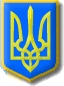 